Das Kartenspiel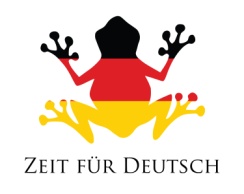 Treibst du Sport?Das KartenspielIch spiele KorbballDas KartenspielIch spiele HockeyDas KartenspielIch spiele KricketDas KartenspielIch turneDas KartenspielIch renneThe card gameI play netballThe card gameDo you do sport?The card gameI play cricketThe card gameI play hockeyThe card gameI runThe card gameI do gymnasticsDas KartenspielAm Montag spiele ich gern FussballDas KartenspielAm Dienstag spiele ich gern RugbyDas KartenspielAm Sonntag spiele ich gern TennisDas KartenspielNachmittagsDas KartenspielAm MittwochabendDas KartenspielAm DonnerstagnachtThe card gameOn Tuesday I like to play rugbyThe card gameOn Monday I like to play footballThe card gameAfternoonsThe card gameOn Sunday I like to play tennisThe card gameOn Thursday nightThe card gameOn Wednesday eveningDas KartenspielDu spielst FussballDas KartenspielEr spielt RugbyDas KartenspielSie spielt TennisDas KartenspielSie spielen HockeyDas KartenspielWir spielen Korbball Das KartenspielEr schwimmtThe card gameHe plays rugbyThe card gameYou play football The card gameThey play hockeyThe card gameShe plays tennisThe card gameHe swimsThe card gameWe play netballDas KartenspielIch schwimmeDas KartenspielDu schwimmstDas KartenspielSie renntDas KartenspielEs renntDas KartenspielSie turnenDas KartenspielWir turnenThe card gameYou swimThe card gameI swimThe card gameIt runsThe card gameShe runsThe card gameWe do gymnastics The card gameThey do gymnastics Das KartenspielIch spiele GitarreDas KartenspielDu spielst MusikDas KartenspielEr spielt am ComputerDas KartenspielSie spielen ComputerspieleDas KartenspielWir spielen mit FreundenYou play music               Das KartenspielIch bleibe zu HauseThe card gameThey play computer gamesThe card gameHe plays on the computerThe card gameI stay at homeThe card gameWe play with friendsThe card gameIch gehe ins KinoThe card gameWas machen Sie?Das KartenspielWas machst du gern?Das KartenspielundoderaberDas KartenspielEr magSie magDas KartenspielSie mögenWir mögenDas KartenspielWhat are you doing?Das KartenspielI go to the cinemaThe card gameandorbutThe card gameWhat do you like to do? The card gameThey likeWe like The card gameHe likesShe likesThe card gameIch esse gern SchokoladeThe card gameIch leseIch sehen fernDas KartenspielWas sind deine Hobbys? Das KartenspielIch singe  Ich tanzeDas KartenspielIch höre Musik Das KartenspielIch macheDu machstWir machenDas KartenspielI readI watch TVDas KartenspielI like to eat chocolateThe card gameI sing I danceThe card gameWhat are your hobbies?The card gameI make/doYou make/doWe make/doThe card gameI listen to music